NAME: Carlos Minimah MATRIC NO: 18/sci01/10225)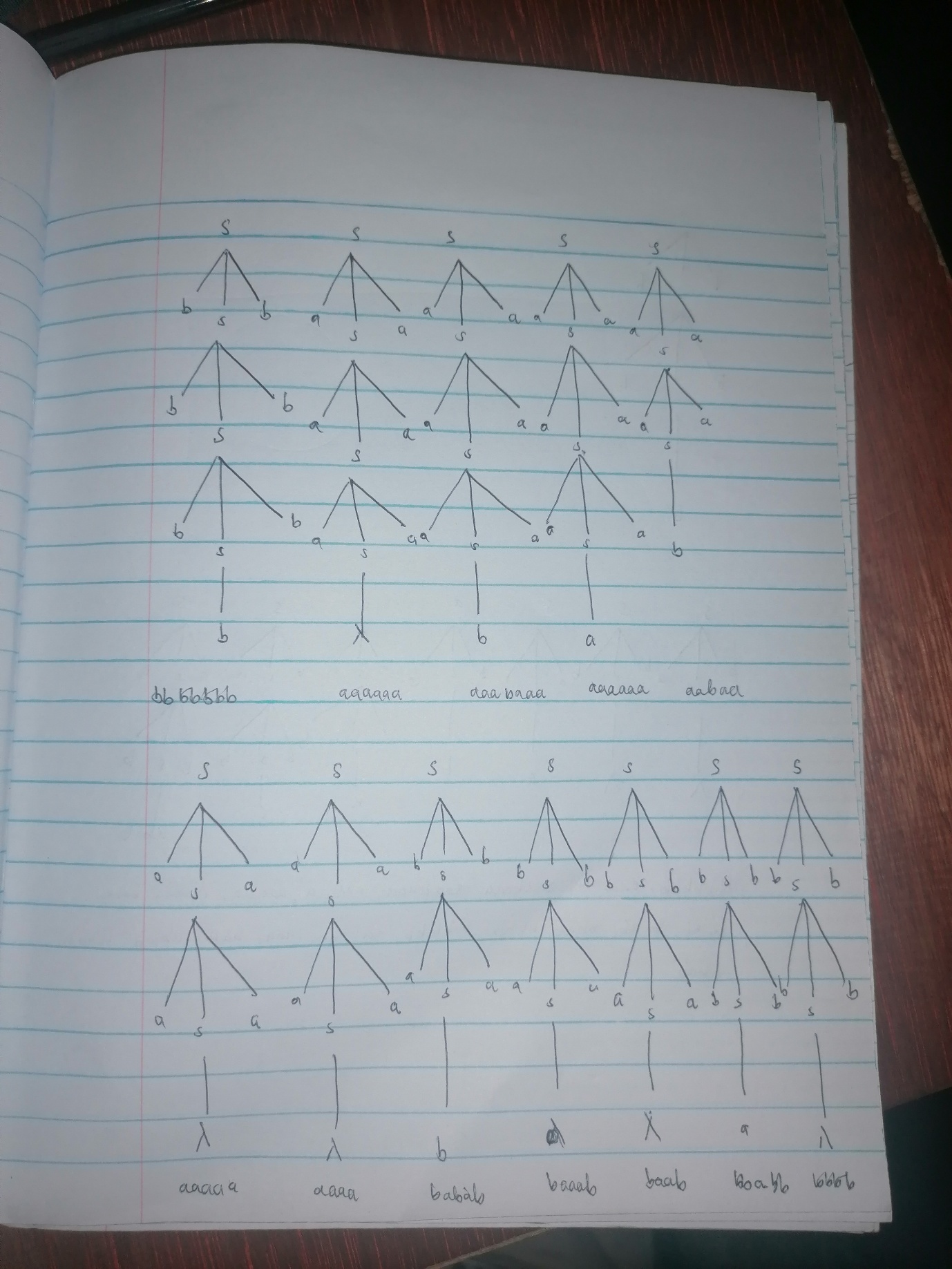 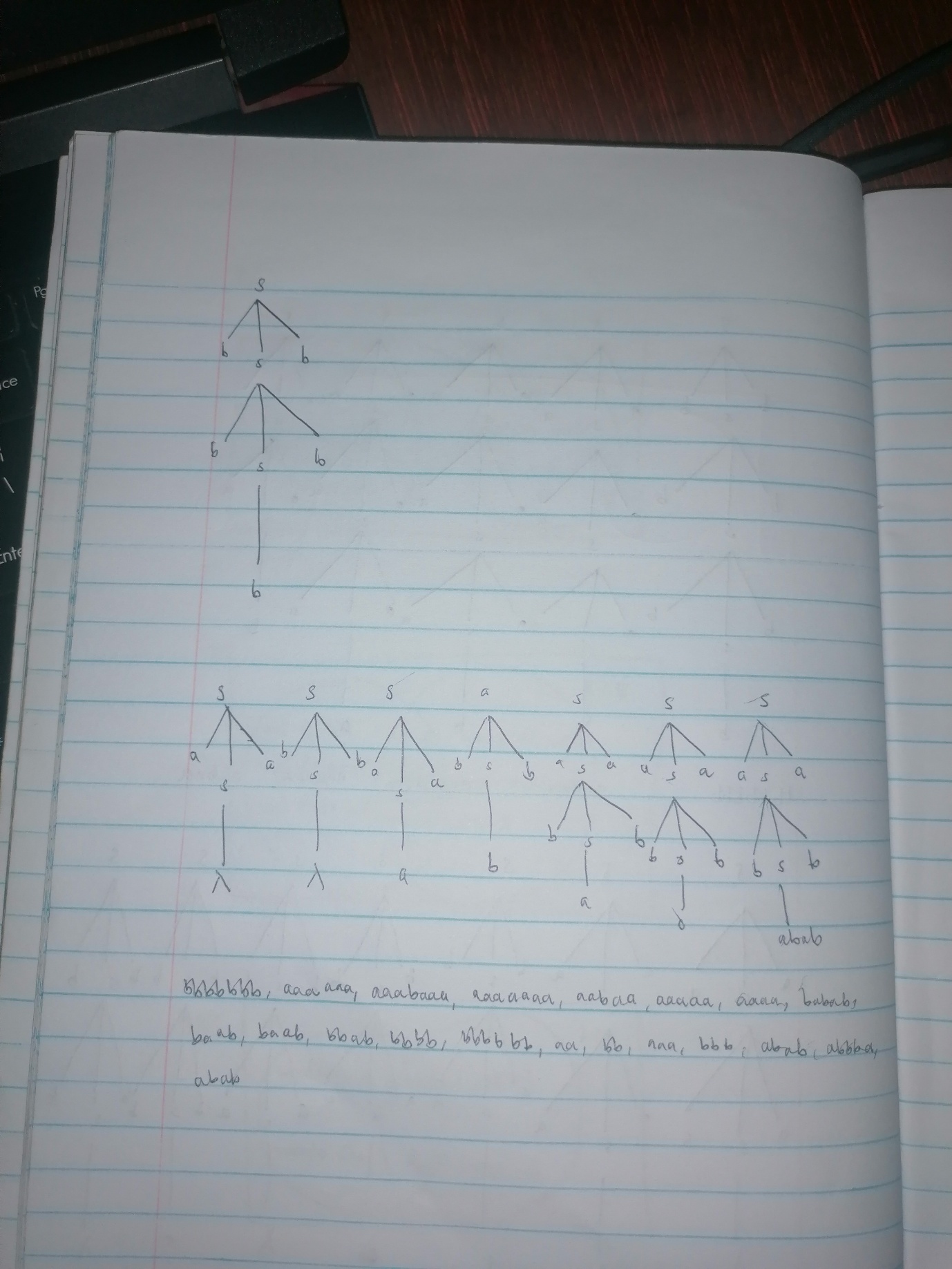 26)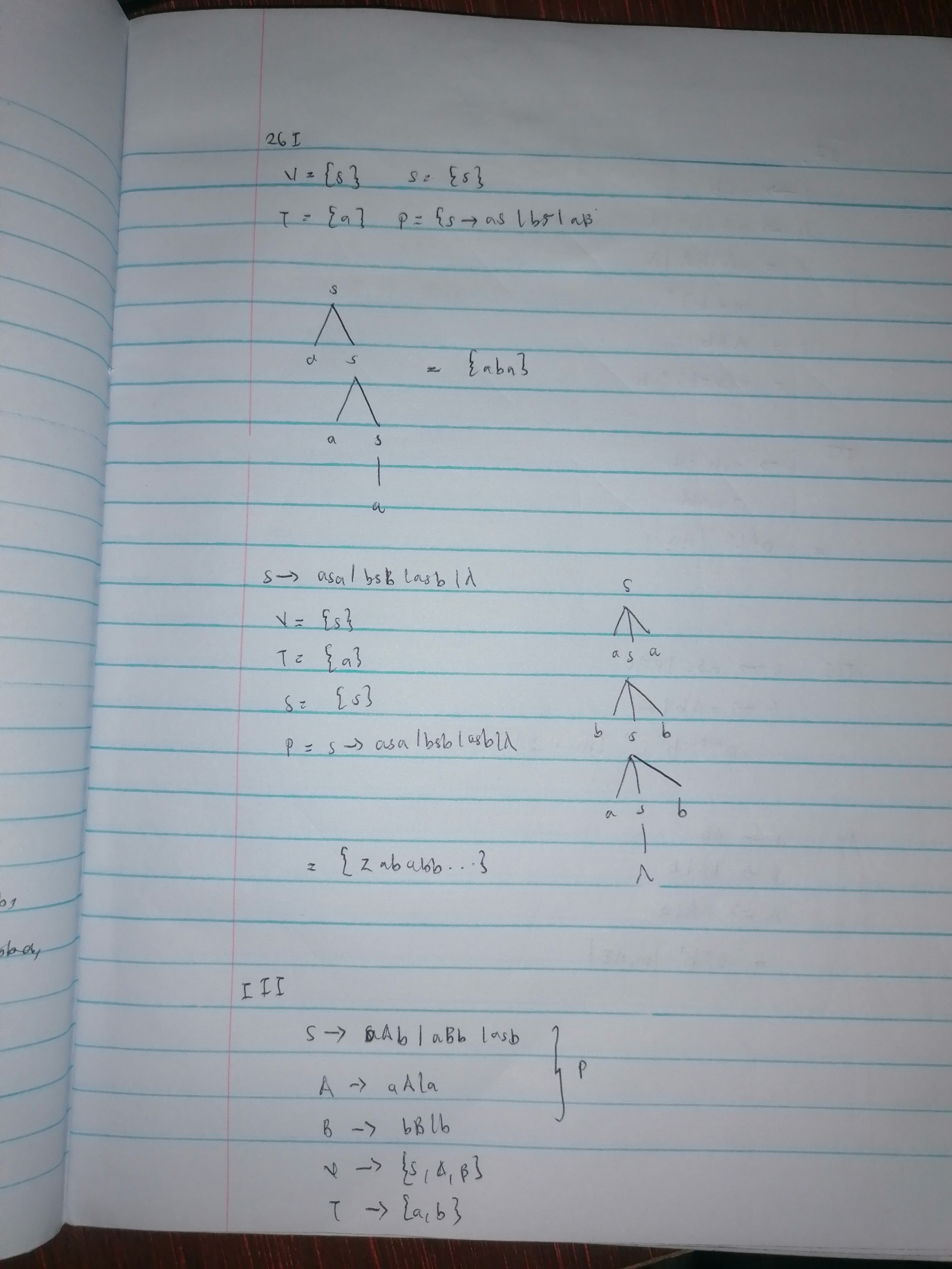 27)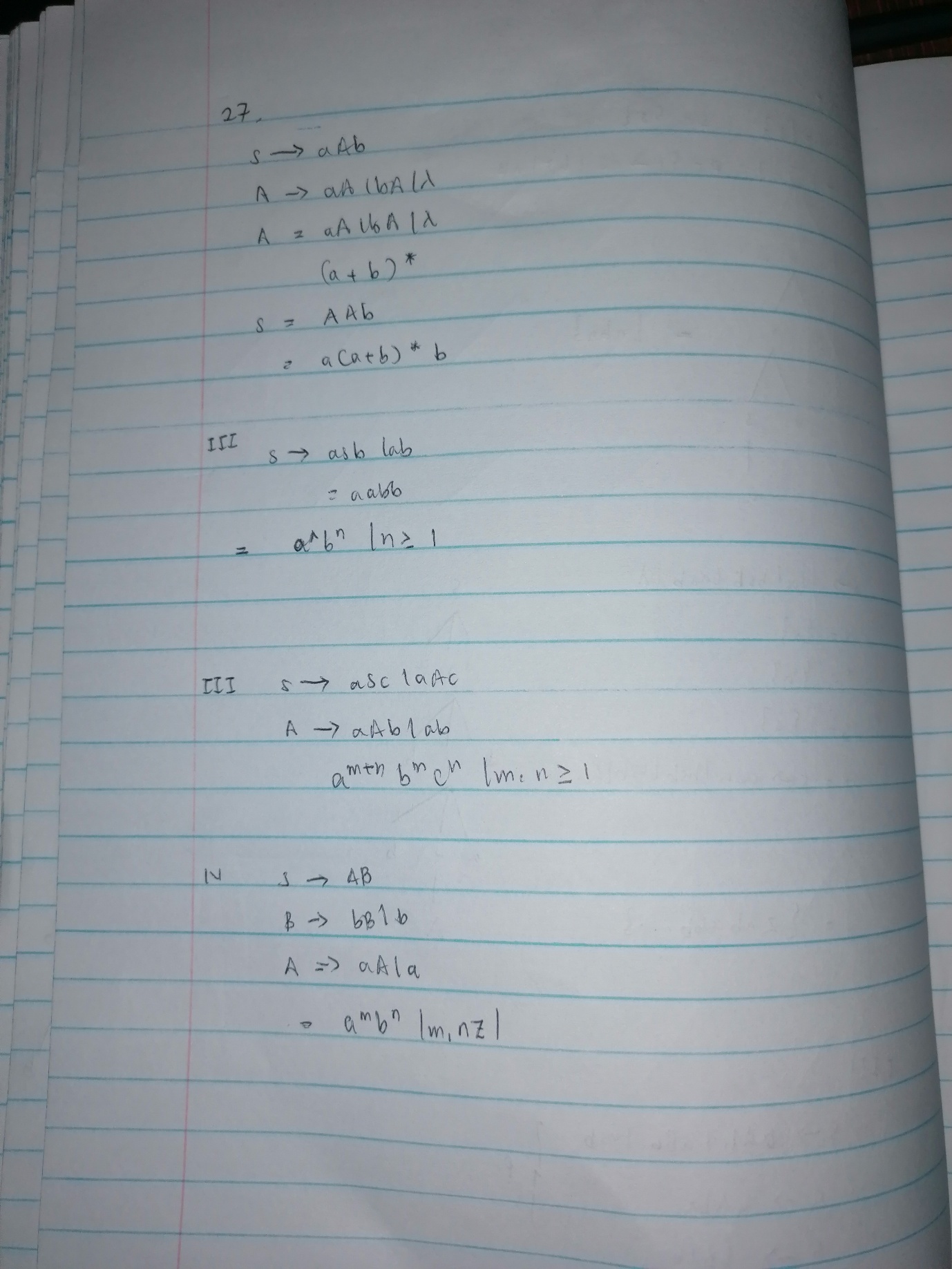 28)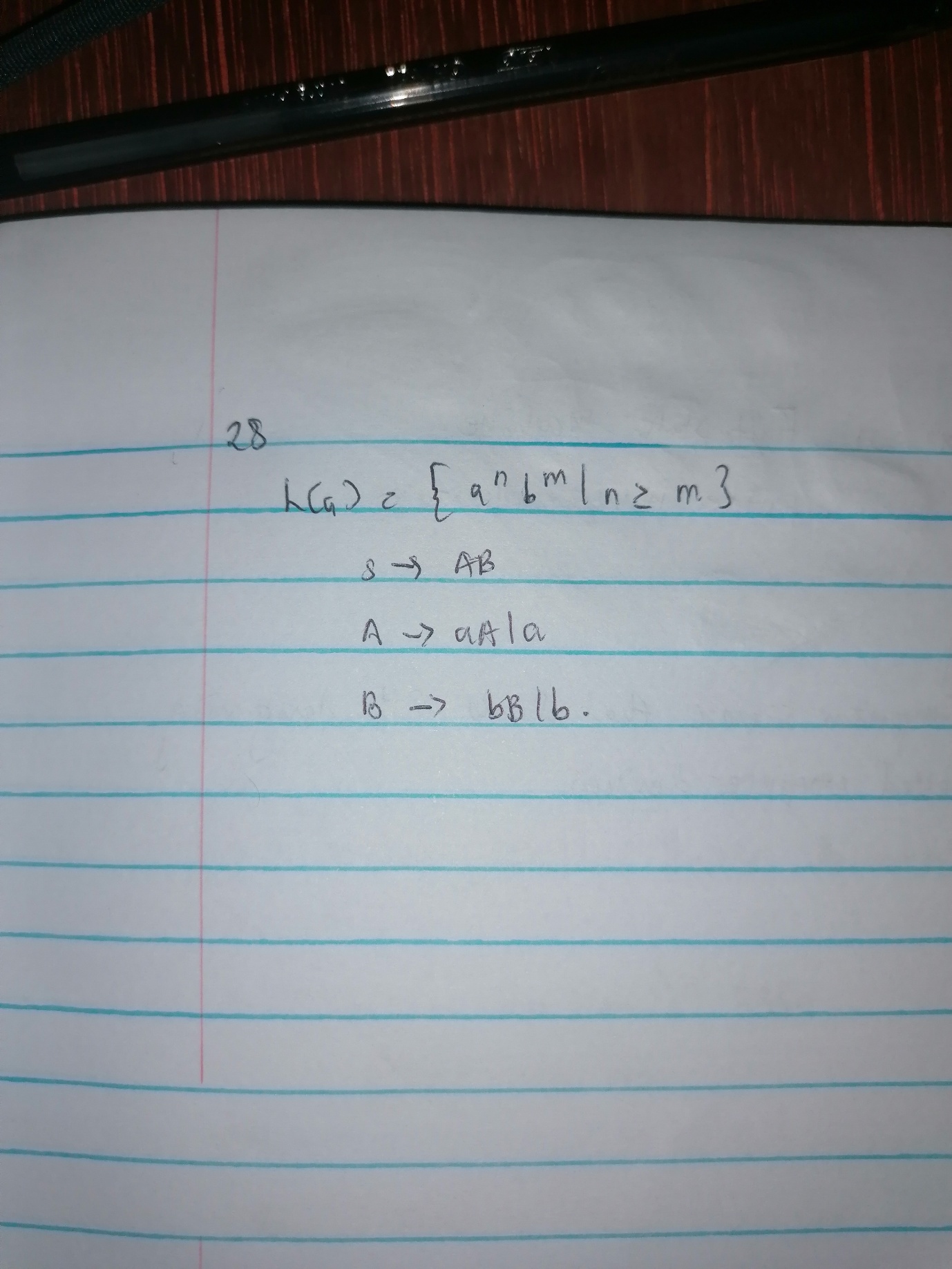 29)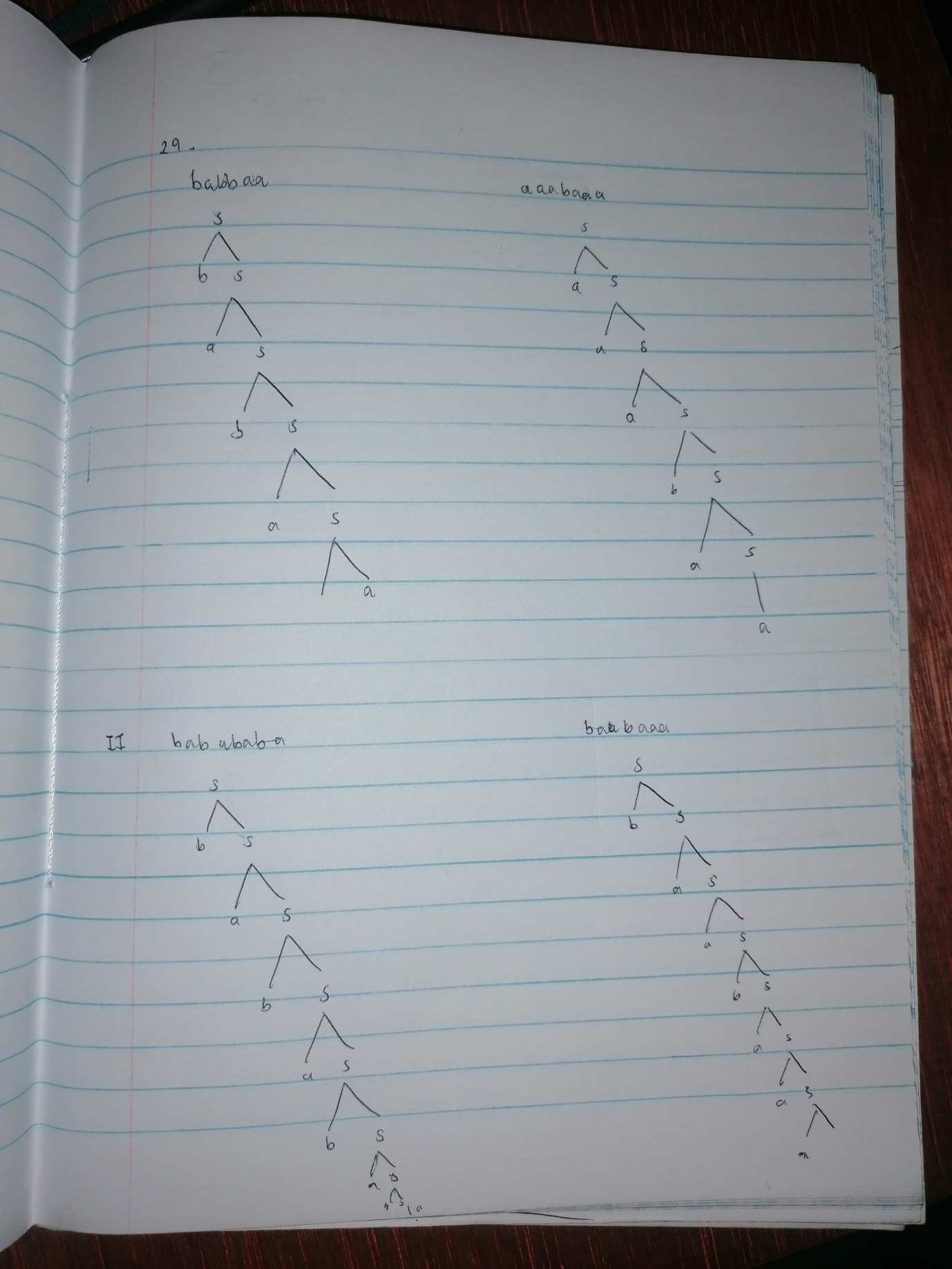 30)     i) SaSa|a| λ     ii) SaSa|a     iii) SaSa|bSb|a|b| λ     iv) SaSa|bSb|a|b| λ     v) anbncn|n≥1 = SaSbc|abc     vi) SaSa|bSb|a|b